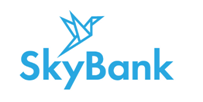 Додаток № 7(нова редакція діє з «04» січня 2021р.згідно з рішенням Правління АТ «СКАЙ БАНК» протокол № 148 від «19» листопада 2020р.) до Публічного договору про комплексне банківське обслуговування фізичних осіб АТ «СКАЙ БАНК»Т А Р И Ф Ина відкриття та обслуговування поточних  рахунків фізичних осіб АТ «СКАЙ БАНК» з використанням платіжної картки Тарифний пакет «Преміальний» Visa Infinite (для фізичних осіб)Розрахунковим періодом вважається білінговий період, що дорівнює періоду з останнього робочого дня попереднього місяця після здійснення Банком білінгових процедур по останній робочий день поточного місяця до моменту здійснення Банком білінгових процедур. Неактивною вважається картка, якщо по ній протягом 12 місяців не проводились операції зняття готівки в банкоматах та POS терміналах, безготівкової оплати товарів та послуг, безготівкового перерахування коштів. Якщо залишку коштів не достатньо для списання комісії – вона буде списана в межах залишку на рахунку.Сервіс надається від ТОВ "ВСК"УкрАссіст". Детальніше на сайті компанії : www.ukrassist.com.Нарахування відсотків здійснюється тільки по рахунках, відкритих в національній валюті.Послуга надається один раз на календарний рік.Рекомендовані авторизаційні ліміти на здійснення операцій з платіжними картками№Перелік операційРозмір тарифу 1Тип карткиVisa Infinite Chip2Комісія за випуск основної картки (перевипуск по закінченню терміну дії)Не встановлюється3Щомісячна комісія за обслуговування рахунку(стягується тільки у разі якщо сума операцій в торгівельній мережі не перевищує 20 000,00 гривень в розрахунковому періоді1 )600 грн.4Комісія за випуск додаткової картки /перевипуск по закінченню терміну дії Не встановлюється5Щомісячна комісія за обслуговування додаткової картки600 грн.6Комісія за неактивну картку2100 грн. або у сумі залишку на рахунку7Комісія за перевипуск картки по ініціативі клієнта (при втраті, пошкодженні, вилученні банкоматом і т.д.)500 грн.8Місячна абонплата за СМС-інформуванняНе встановлюється9Комісія за конвертацію валюти (% від суми операції)1% 10Зміна авторизаційного ліміту на проведення операцій по картіНе встановлюється11Комісія за блокування та розблокування картокНе встановлюється12Перегляд залишку в банкоматах та POS терміналах на території України / за межами України (більше 1 разу на день)Не встановлюється13Зняття готівки в мережі банкоматів/POS терміналів АТ «СКАЙ БАНК»1,3%14Зняття готівки в мережі банкоматів/POS терміналів Банків на території України2%15Зняття готівки в мережі банкоматів/POS терміналів інших Банків за межами України2% min 120 грн.16Безготівкова оплата товарів та послугНе встановлюється17Зняття готівки без картки  через касу банкуНе встановлюється18Поповнення рахунку без картки через касу БанкуНе встановлюється19Зарахування безготівкових коштів з іншого БанкуНе встановлюється20Комісія за отримання P2P переказівНе встановлюється21Тарифи за розслідування спірних транзакцій:Мінімальна сума, що підлягає оскарженнюРозслідування спірної транзакції, у разі якщо Банком не були отримані документи, згідно правил МПС, що підтверджують здійснення Клієнтом операціїРозслідування спірної транзакції, у разі якщо банком були отримані документи, згідно правил МПС, що підтверджують здійснення Клієнтом операції, з якою він не погоджується (за виключенням АТМ транзакції)Постановка карти в міжнародний (паперовий) стоп-лист50,00 грн.Не встановлюється 100,00 грн.еквівалент 50 USD (оплата при наданні послуги та через кожні 30 днів при знаходженні)22Надання довідки по рахункуНе встановлюється23Нарахування відсотків по несанкціонованому овердрафту (у разі виникнення)  50% річних24Терміновий випуск картки (до 3-х банківських днів в залежності від регіону)300 грн.25Сервіс «Консьєрж-сервіс»3Включено у вартість обслуговування 26Можливість доступу в Lounge зони аеропортівТарифікація згідно тарифів бізнес-зон (за кожне відвідування та кожного відвідувача окремо)27Додаткова ставка по депозиту (в гривні)0,5% річних28Нарахування відсотків на залишок по рахунку, в залежності від суми залишку, річних4:Від 0,00 грн. до 50 000,00 грн.Від 50 000,01 грн. до 200 000,00 грн. Від 200 000,01 грн. 0,00%2,00%5,00%29Аренда сейфу (за наявності вільних) строком на 3 місяці5Не встановлюється30Видача готівки через POS-термінали в торгово-сервісній мережі на території УкраїниНе встановлюєтьсяТип карткиОбмеження на видачу готівки в банкоматах та POS терміналах протягом 1 добиОбмеження на видачу готівки в банкоматах та POS терміналах протягом 1 добиОбмеження на оплату товарів та послуг протягом 1 добиОбмеження на оплату товарів та послуг протягом 1 добиОбмеження на оплату товарів та послуг в мережі інтернет протягом 1 добиОбмеження на оплату товарів та послуг в мережі інтернет протягом 1 добиТип карткиСума, грн.Кількість, шт.Сума, грн.Кількість, шт.Сума, грн.Кількість, шт.Visa Infinite50 0001050 0001010 00010